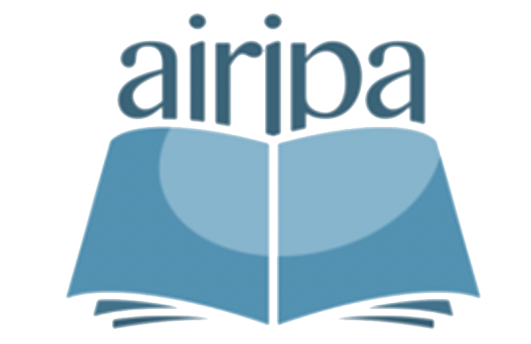 Associazione Italiana per la Ricerca e l’Intervento in Psicopatologia dell’ApprendimentoSCHEDA DI ISCRIZIONE1° CONVEGNO REGIONALE AIRIPA PUGLIA BASILICATA 2019IL CONTRIBUTO DELLA CLINICA E DELLA RICERCA IN TEMA DI BES E DSALAVORI IN CORSO…..BARI   SABATO  19 GENNAIO 2019Via Scipione Crisanzio 42 Palazzo Chiaia-Napolitano Sala Don Tonino BelloDA INVIARE INSIEME ALL’ATTESTAZIONE DEL BONIFICO  A eventiairipapuglia@gmail.comENTRO IL 15 gennaio 2019IL/LA SOTTOSCRITTO/A __________________________________________________________________NATO/ A __________________________________IL______/________/___________________________RESIDENTE IN __________________________________________N. CIVICO________________________CITTA’___________________PROV._____________________CAP________________________________TEL.______________________________E MAIL_______________________________________________CODICE FISCALE_____________________________________P. IVA_______________________________PROFESSIONE___________________________________________________________________________CHIEDE DI ESSERE ISCRITTO AL CONVEGNO REGIONALE AIRIPA PUGLIA BASILICATA 2019ALLEGA ATTESTAZIONE DI BONIFICO DI€ ______      PER QUOTA DI ISCRIZIONE INTERA /RIDOTTALA QUOTA DI ISCRIZIONE DEVE ESSERE CORRISPOSTA CON BONIFICO BANCARIO INTESTATO A  AIRIPA PUGLIA- BANCA POPOLARE ETICA IBAN IT81O0501812101000011736352NON E’ PREVISTO RIMBORSO DELLA QUOTA. CAUSALE DEL VERSAMENTO: COGNOME E NOME, Iscrizione convegno Bari 19 gennaio 2019Quote di iscrizione Entro il 30 Dicembre 2018Quota intera 40 euro (Iva inclusa )Quota ridotta per studenti 30 euro (Iva inclusa )Quote di iscrizione Dopo  il 30 Dicembre 2018 Quota intera 50 euro (Iva inclusa)Quota ridotta per studenti 40  euro (Iva inclusa )I soci e gli Affiliati AIRIPA ,  in regola con il rinnovo per il triennio 2019/2021 ,  possono iscriversi gratuitamente all’evento inviando la scheda di iscrizione entro il  5/1/2019.